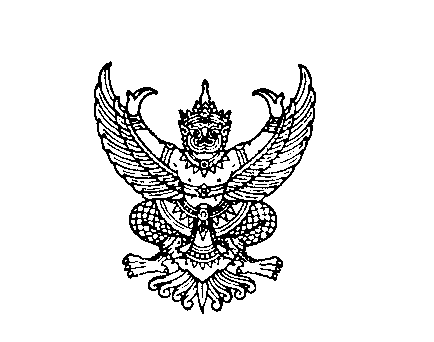 ที่ มท ๐๘๑๘.4/ว                                                                                                กระทรวงมหาดไทย                                                                                                    ถนนอัษฎางค์ กทม. ๑๐2๐๐                                                                       ตุลาคม 2564เรื่อง  การรายงานเหตุการกระทำความผิดตามมาตรา 92 แห่งพระราชบัญญัติการเลือกตั้งสมาชิกสภาท้องถิ่น	หรือผู้บริหารท้องถิ่น พ.ศ. 2562 และเหตุการกระทำความผิดในลักษณะอื่นหรือเหตุการณ์ผิดปกติ
	ที่มีผลกระทบต่อการเลือกตั้งสมาชิกสภาองค์การบริหารส่วนตำบลหรือนายกองค์การบริหารส่วนตำบลเรียน  ผู้ว่าราชการจังหวัด ทุกจังหวัดอ้างถึง  หนังสือกระทรวงมหาดไทย ที่ มท 0818.4/ว 2653 ลงวันที่ 8 กรกฎาคม 2562 สิ่งที่ส่งมาด้วย  แบบรายงานฯ (แบบ 1 และแบบ 2) จำนวน 1 ชุดตามที่ กระทรวงมหาดไทยแจ้งคำสั่งคณะกรรมการการเลือกตั้ง ที่ 204/2562 ลงวันที่
31 พฤษภาคม 2562 เรื่อง มอบหมายให้รับแจ้งเหตุการกระทำความผิดตามมาตรา 92 แห่งพระราชบัญญัติ
การเลือกตั้งสมาชิกสภาท้องถิ่นหรือผู้บริหารท้องถิ่น พ.ศ. 2562 รวมทั้งขอให้แจ้งพนักงานฝ่ายปกครองชั้นผู้ใหญ่ในสังกัดทราบและถือปฏิบัติ ความละเอียดแจ้งแล้ว นั้นกระทรวงมหาดไทยพิจารณาแล้วเห็นว่า เพื่อให้ทราบถึงเหตุการกระทำความผิดตามมาตรา 92 แห่งพระราชบัญญัติการเลือกตั้งสมาชิกสภาท้องถิ่นหรือผู้บริหารท้องถิ่น พ.ศ. 2562 และเหตุการกระทำความผิดในลักษณะอื่นหรือเหตุการณ์ผิดปกติที่มีผลกระทบต่อการเลือกตั้งสมาชิกสภาองค์การบริหาร
ส่วนตำบลและนายกองค์การบริหารส่วนตำบล จึงขอให้ดำเนินการ ดังนี้1. รายงานเหตุการกระทำความผิดตามมาตรา 92 แห่งพระราชบัญญัติการเลือกตั้งสมาชิกสภาท้องถิ่นหรือผู้บริหารท้องถิ่น พ.ศ. 2562 ตามแบบรายงานที่กำหนด (แบบ 1)2. รายงานเหตุการกระทำความผิดในลักษณะอื่นหรือเหตุการณ์ผิดปกติที่มีผลกระทบต่อการเลือกตั้งสมาชิกสภาองค์การบริหารส่วนตำบลและนายกองค์การบริหารส่วนตำบล ตามแบบรายงานที่กำหนด (แบบ 2)3. ให้รายงานเหตุการกระทำความผิดและเหตุการณ์ผิดปกติที่เกิดขึ้น จนถึงวันเลือกตั้งสมาชิกสภาองค์การบริหารส่วนตำบลและนายกองค์การบริหารส่วนตำบล (วันอาทิตย์ที่ 28 พฤศจิกายน 2564)
หากกรณีไม่มีการกระทำความผิดหรือเหตุการณ์ปกติ ไม่ต้องรายงานให้ทราบจึงเรียนมาเพื่อพิจารณาขอแสดงความนับถือ				          	        ปลัดกระทรวงมหาดไทยกรมส่งเสริมการปกครองท้องถิ่น
กองการเลือกตั้งท้องถิ่นโทร. ๐-๒๒๔๑-9000 ต่อ 2372-3โทรสาร ๐-๒๒๔๑-7223
